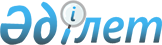 Сауда-экономикалық, ғылыми-техникалық және мәдени ынтымақтастық жөніндегі қазақстан-сауд үкіметаралық комиссиясының 1999 жылғы 12-16 қазандағы бірінші отырысы барысында қол жеткізілген шешімдер мен уағдаластықтарды жүзеге асыру жөніндегі іс-шаралар жоспарын бекіту туралыҚазақстан Республикасы Үкіметінің Қаулысы 2000 жылғы 19 қаңтар N 92

      Сауда-экономикалық, ғылыми-техникалық және мәдени ынтымақтастық жөніндегі қазақстан-сауд үкіметаралық комиссиясының бірінші отырысы барысында қол жеткізілген шешімдер мен уағдаластықтарды жүзеге асыру, өзара тиімді ынтымақтастықты қамтамасыз ету, екі жақты сауда-экономикалық қатынастарды одан әрі кеңейту және жандандыра түсу мақсаттарында Қазақстан Республикасының Үкіметі қаулы етеді: 

      1. Қоса беріліп отырған Сауда-экономикалық, ғылыми-техникалық және мәдени ынтымақтастық жөніндегі қазақстан-сауд үкіметаралық комиссиясының 1999 жылғы 12-16 қазандағы бірінші отырысы барысында қол жеткізілген шешімдер мен уағдаластықтарды жүзеге асыру жөніндегі іс-шаралар жоспары (бұдан әрі - Іс-шаралар жоспары) бекітілсін. 

      2. Қазақстан Республикасының министрліктері, агенттіктері, ведомстволары Іс-шаралар жоспарында көзделген тапсырмаларды орындау жөнінде нақты шаралар қолдансын.

      3. Осы қаулының орындалуын бақылау Қазақстан Республикасының Әділет министрлігіне жүктелсін. 

      4. Осы қаулы қол қойылған күнінен бастап күшіне енеді.       Қазақстан Республикасының 

      Премьер-Министрі                                            Қазақстан Республикасының 

                                                   Үкіметінің 

                                           2000 жылғы 19 қаңтардағы 

                                               N 92 қаулысымен 

                                                    бекітілген          Сауда-экономикалық, ғылыми-техникалық және мәдени 

        ынтымақтастық жөніндегі қазақстан-сауд үкіметаралық 

         комиссиясының 1999 жылғы 12-16 қазандағы бірінші 

          отырысы барысында қол жеткізілген шешімдер мен 

             уағдаластықтарды жүзеге асыру жөніндегі 

                      іс-шаралар жоспары _______________________________________________________________________ | N |         Іс-шара             |  Орындау  |Орындау|   Орындалуына   ||р/н|                             |  нысаны   |мерзімі|   жауаптылар    ||___|_____________________________|___________|_______|_________________|| 1 |              2              |     3     |   4   |        5        ||___|_____________________________|___________|_______|_________________|| 1 |Инвестициялық заңдар бойынша |Келіссөздер| 2000  |Инвестициялар жө.||   |ақпарат алмасу жолымен инвес.|жүргізу,   |жылдың |ніндегі агенттік,||   |тициялар тарту мүмкіндіктерін|Келісімнің |I-II   |Энергетика, ин.  ||   |пысықтау, Қазақстан Республи.|түпкілікті |тоқсан.|дустрия және сау.||   |касының Үкіметі мен Сауд Ара.|жобасын қол|дары   |да министрлігі,  ||   |биясы Корольдігінің Үкіметі  |қоюға      |       |Экономика минис. ||   |арасындағы инвестицияларды   |дайындау   |       |трлігі, Сыртқы   ||   |қолдау және өзара қорғау жө. |           |       |істер министрлігі||   |ніндегі келісімнің жобасын   |           |       |                 ||   |талқылау                     |           |       |                 ||___|_____________________________|___________|_______|_________________|| 2 |Мынадай бағыттар бойынша жо. |Келіссөздер| 2000  |Білім және ғылым ||   |ғары білім саласындағы ынты. |жүргізу,   |жылдың |министрлігі,     ||   |мақтастықтың нақты нысандарын|көрмелер   | I-II  |Сыртқы істер     ||   |әзірлеу:                     |ұйымдасты. |тоқсан.|министрлігі      ||   |1) академиялық зерттеулер са.|ру, Білім  | дары  |                 ||   |ласында екі ел университетте.|беру сала. |       |                 ||   |рі арасындағы ынтымақтастық, |сындағы ын.|       |                 ||   |іргелі ғылымдар саласында    |мақтастық  |       |                 ||   |бірлескен зерттеулер жүргізу;|туралы ке. |       |                 ||   |2) тәжірибе, кітаптар, олар. |лісімнің   |       |                 ||   |дың көрмелерімен алмасу;     |жобасын қол|       |                 ||   |ресми адамдар және оқытушылар|қоюға      |       |                 ||   |алмасу;                      |дайындау   |       |                 ||   |4) жоғары білім туралы құжат.|           |       |                 ||   |тарды өз мемлекеттерінің ау. |           |       |                 ||   |мағында өзара тануына қатысты|           |       |                 ||   |ақпараттар алмасу            |           |       |                 ||___|_____________________________|___________|_______|_________________|| 3 |Қазақстан Республикасының    |Келіссөздер| 2000  |Туризм және спорт||   |Үкіметі мен Сауд Арабиясы Ко.|жүргізу,   |жылдың |жөніндегі агент. ||   |рольдігінің Үкіметі арасында.|Келісімнің | I-II  |тік              ||   |ғы:                          |жобасын қол|тоқсан.|                 ||   |1) Жастар және спорт саласын.|қоюға      | дары  |                 ||   |дағы ынтымақтастық туралы;   |дайындау   |       |                 ||   |2) Туризм саласындағы ынты.  |           |       |                 ||   |мақтастық туралы келісімдер  |           |       |                 ||   |жобаларын талқылау           |           |       |                 ||___|_____________________________|___________|_______|_________________|| 4 |Экономика және сауда саласын.|Сауда Даму | 2000  |Инвестициялар жө.||   |дағы ынтымақтастық-ң басым ба|Қорының ын.|жылдың |ніндегі агенттік,||   |ғыттары жөніндегі жобалардың |тымақтас.  |  II   |Энергетика, ин.  ||   |тізбесін әзірлеу:            |тықтың ба. |тоқсаны|дустрия және сау.||   |1) көрмелер мен сауда іс-ша. |сым бағыт. |       |да министрлігі,  ||   |раларын өткізу және қатысу;  |тары жөнін.|       |Экономика минис. ||   |2) жеке сектордағы коммерция.|дегі жоба. |       |трлігі, Ауыл ша. ||   |лық және инвестициялық мүм.  |ларға қаты.|       |руашылығы минис. ||   |кіндіктер ақпараттарымен ал. |су мүмкін. |       |трлігі, Табиғи   ||   |масу;                        |діктеріне  |       |монополияларды   ||   |3) екі ел бизнесмендерінің   |қарай оты. |       |реттеу, бәсеке.  ||   |сапар алмасуы;               |рып, онымен|       |лестікті қорғау  ||   |4) экспортталатын және им.   |келіссөздер|       |және шағын биз.  ||   |портталатын тауарлар жөнінде |жүргізу    |       |несті қолдау жө. ||   |ақпарат алмасу               |           |       |ніндегі агенттік,||   |                             |           |       |Сыртқы істер ми. ||   |                             |           |       |нистрлігі        ||___|_____________________________|___________|_______|_________________|| 5 |Нормативтік актілерді айрық. |Келіссөздер| 2000  |Энергетика, ин.  ||   |шалауды, сапасын лаборатория.|  өткізу   |жылдың |дустрия және сау.||   |лық бақылауды, өзара тануды  |           |  III  |да министрлігі,  ||   |және ақпарат пен стандарттар.|           |тоқсаны|Сыртқы істер ми. ||   |ды айрықшалау тәрізді құжат. |           |       |нистрлігі        ||   |тар алмасуды қоса алғанда    |           |       |                 ||   |стандарттау жөніндегі іс-әре.|           |       |                 ||   |кеттер тәртібі мен ресімдерін|           |       |                 ||   |пысықтау                     |           |       |                 ||___|_____________________________|___________|_______|_________________|| 6 |Мұнай, энергетика, мұнай-хи. |Сауд Ара.  | 2000  |Энергетика, ин.  ||   |мия, пайдалы қазбалар және   |биясы Ко.  |жылдың |дустрия және сау.||   |электр өнеркәсібі салаларын. |рольдігінің| I-III |да министрлігі,  ||   |дағы ынтымақтастықты мына ба.|тиісті мем.|тоқсан.|Табиғи монополия.||   |ғыттар бойынша нақты нысанда.|лекеттік   |дары   |ларды реттеу, бә.||   |рын әзірлеу:                 |органдары. |       |секелестікті қор.||   |1) қазақстан мұнайын дүниежү.|мен келіс. |       |ғау және шағын   ||   |зілік рынокке шығару туралы  |сөздер жүр.|       |бизнесті қолдау  ||   |мәселені пысықтау;           |гізу және  |       |жөніндегі агент. ||   |2) кездесулер, семинарлар    |ортақ пози.|       |тік, Инвестиция. ||   |ұйымдастыру;                 |цияны ай.  |       |лар жөніндегі    ||   |3) бірлескен кәсіпорын құру  |қындау, се.|       |агенттік, "Қазақ.||   |туралы мәселені пысықтау;    |минарлар   |       |ойл" ҰМК (келі.  ||   |4) шет елдік инвестицияларды |өткізу     |       |сім бойынша),    ||   |қолдау және шағын бизнесті   |           |       |Сыртқы істер ми. ||   |дамыту жөніндегі мемлекеттік |           |       |нистрлігі, Табиғи||   |саясат саласында ақпарат ал. |           |       |ресурстар және   ||   |масу                         |           |       |қоршаған ортаны  ||   |                             |           |       |қорғау министрлі.||   |                             |           |       |гі               ||___|_____________________________|___________|_______|_________________|| 7 |Ынтымақтастықтың мына бағыт. |Келіссөздер| 2000  |Білім және ғылым ||   |тардағы нақты нысандарын     |жүргізу жә.|жылдың |министрлігі,     ||   |әзірлеу:                     |не сапарлар| I-II  |Энергетика, ин.  ||   |1) Қазақстан Республикасының |алмасу     |тоқсан.|дустрия және сау.||   |Ұлттық Ғылым академиясы мен  |           |дары   |да министрлігі,  ||   |Король Абдул Әзиз атындағы   |           |       |Табиғи ресурстар ||   |ғылыми-технологиялық қалашық |           |       |және қоршаған ор.||   |арасында ғылыми ақпараттар   |           |       |таны қорғау ми.  ||   |мен техникалық сапарлар ал.  |           |       |нистрлігі        ||   |масу;                        |           |       |                 ||   |2) радиоактивтік жағдайды,   |           |       |                 ||   |қоршаған ортаның мониторингі |           |       |                 ||   |мен радиоактивтілігін бақы.  |           |       |                 ||   |лаудың дистанциялық сенсорлық|           |       |                 ||   |технологиялары және алдын ала|           |       |                 ||   |сейсмикалық хабарлау желілері|           |       |                 ||   |саласында бірлескен зерттеу. |           |       |                 ||   |лер өткізу.                  |           |       |                 ||   |3) ислам дүниесінің тарихи,  |           |       |                 ||   |пәлсафалық және рухани мұрасы|           |       |                 ||   |мен әлемдік өркениет:        |           |       |                 ||   |әлеуметтік және медициналық, |           |       |                 ||   |химия-технологиялық, физика- |           |       |                 ||   |техникалық ғылымдар саласында|           |       |                 ||   |бірлескен зерттеулер өткізу  |           |       |                 ||___|_____________________________|___________|_______|_________________|| 8 |Бұқаралық ақпарат құралдары  |Қазақстан  | 2000  |Мәдениет, ақпарат||   |(радио, теледидар, баспасөз  |Республика.|жылдың |және қоғамдық ке.||   |және ақпараттық агенттіктер) |сының Мәде.|II-III |лісім министрлі. ||   |саласындағы ынтымақтастықтың |ниет, ақпа.|тоқсан.|гі, Білім және   ||   |мына бағыттар бойынша нақты  |рат және   |дары   |ғылым министрлігі||   |нысандарын әзірлеу:          |қоғамдық   |       |                 ||   |1) журналистердің, БАҚ пен   |келісім ми.|       |                 ||   |хабар тарату қызметкерлерінің|нистрлігі  |       |                 ||   |сапар алмасулары;            |мен Сауд   |       |                 ||   |2) жарияланымдар, ақпараттық |Арабиясы   |       |                 ||   |материалдар және деректі     |Корольдігі.|       |                 ||   |фильмдер алмасу;             |нің Ақпарат|       |                 ||   |3) білім және мәдениет (Сауд |министрлігі|       |                 ||   |араб тілінің оқытушыларын    |арасындағы |       |                 ||   |тарту; мұражайлар, бірлескен |ынтымақтас.|       |                 ||   |археологиялық зерттеулер құ. |тық туралы |       |                 ||   |ру) саласында тәжірибе алма. |келісімнің |       |                 ||   |су;                          |түпкілікті |       |                 ||   |4) тиісті Келісімнің жобасын |жобасын    |       |                 ||   |әзірлеу және талқылау        |дайындау   |       |                 ||___|_____________________________|___________|_______|_________________|| 9 |Ауыл шаруашылығы және су ре. |Көрсетілген| 2000  |Ауыл шаруашылығы ||   |сурстары саласындағы ынтымақ.|салалар    |жылдың |министрлігі, Ин. ||   |тастықты мына бағыттар бойын.|бойынша ин.| I-II  |вестициялар жө.  ||   |ша жүзеге асыру:             |вестиция.  |тоқсан.|ніндегі агенттік,||   |1) қуаң аймақтарда суландыру |лық жобалар|дары   |Табиғи ресурстар ||   |жүйелерінің көмегімен ауыл   |әзірлеу,   |       |және қоршаған ор.||   |шаруашылығы өндірісін дамыту.|Сауд биз.  |       |таны қорғау ми.  ||   |да Сауд Арабиясының тәжірибе.|несмендері.|       |нистрлігі, Білім ||   |сін пайдалану;               |мен келіс. |       |және ғылым минис.||   |2) тиісті салалардағы қазақ. |сөздер жүр.|       |трлігі, Сыртқы   ||   |стандық тәжірибені пайдалана |гізу, Келі.|       |істер министрлігі||   |отырып Сауд мамандарын оқыту;|сімдердің  |       |                 ||   |3) ветеринарлық диагностика  |жобаларын  |       |                 ||   |мен вакцинация жөнінде ақпа. |қол қоюға  |       |                 ||   |рат алмасу;                  |дайындау   |       |                 ||   |4) ауыл шаруашылығы және су  |           |       |                 ||   |ресурстары саласындағы жоба. |           |       |                 ||   |лардың тізбесін әзірлеу      |           |       |                 ||___|_____________________________|___________|_______|_________________|| 10|Сауд Арабиясы Корольдігінде  |Келіссөздер| 2000  |Еңбек және халық.||   |жұмыс істеу үшін қазақстандық|жүргізу,   |жылдың |ты әлеуметтік    ||   |жұмыс күштерін тарту мүмкін. |Келісімдер.| I-II  |қорғау министрлі.||   |діктерін талқылау (жекелеп   |дің тиісті |тоқсан.|гі, Денсаулық    ||   |алғанда денсаулық сақтау са. |жобаларын  |дары   |сақтау істері жө.||   |ласында), Сауд тарабына Қа.  |қол қоюға  |       |ніндегі агенттік ||   |зақстан Республикасының жұмыс|дайындау   |       |                 ||   |күші рыногінің, сондай-ақ са.|           |       |                 ||   |лыстырмалы түрде денсаулық   |           |       |                 ||   |сақтаудың ұйымдастырылу жағ. |           |       |                 ||   |дайы туралы ақпарат ұсыну    |           |       |                 ||___|_____________________________|___________|_______|_________________|| 11|Қазақстан Республикасы мен   |Келіссөздер| 2000  |Көлік және комму.||   |Сауд Арабиясы Корольдігінің  |жүргізу    |жылдың |никация министр. ||   |арасында Әуе қатынасы туралы |           |  II   |лігі, Сыртқы іс. ||   |шарт жасасудың мүмкіндіктерін|           |тоқсаны|тер министрлігі  ||   |талқылау. Пошта қызметі сала.|           |       |                 ||   |сындағы ынтымақтастықтың нақ.|           |       |                 ||   |ты нысандарын әзірлеу        |           |       |                 ||___|_____________________________|___________|_______|_________________|| 12|Іс-шаралар жоспары тармақта. |Әділет ми. |Жарты. |Энергетика, ин.  ||   |рының іске асырылуы туралы   |нистрлігіне|жылдық.|дустрия және сау.||   |есептер дайындау             |есептер    |та ең  |да министрлігі,  ||   |                             |ұсыну      |кемі   |Экономика минис. ||   |                             |           |бір рет|трлігі, Инвести. ||   |                             |           |       |циялар жөніндегі ||   |                             |           |       |агенттік, Сыртқы ||   |                             |           |       |істер министрлі. ||   |                             |           |       |гі, Білім және   ||   |                             |           |       |ғылым министрлі. ||   |                             |           |       |гі, Мәдениет, ақ.||   |                             |           |       |парат және қоғам.||   |                             |           |       |дық келісім ми.  ||   |                             |           |       |нистрлігі, Ауыл  ||   |                             |           |       |шаруашылығы ми.  ||   |                             |           |       |нистрлігі, Еңбек ||   |                             |           |       |және халықты     ||   |                             |           |       |әлеуметтік қорғау||   |                             |           |       |министрлігі, Ден.||   |                             |           |       |саулық сақтау іс.||   |                             |           |       |тері жөніндегі   ||   |                             |           |       |агенттік, Туризм ||   |                             |           |       |және спорт жөнін.||   |                             |           |       |дегі агенттік,   ||   |                             |           |       |Табиғи ресурстар ||   |                             |           |       |және қоршаған ор.||   |                             |           |       |таны қорғау ми.  ||   |                             |           |       |нистрлігі, Көлік ||   |                             |           |       |және коммуникация||   |                             |           |       |министрлігі, Та. ||   |                             |           |       |биғи монополия.  ||   |                             |           |       |ларды реттеу, бә.||   |                             |           |       |секелестікті қор.||   |                             |           |       |ғау және шағын   ||   |                             |           |       |бизнесті қолдау  ||   |                             |           |       |жөніндегі агент. ||   |                             |           |       |тік, "Қазақойл"  ||   |                             |           |       |ҰМК (келісім     ||   |                             |           |       |бойынша)         ||___|_____________________________|___________|_______|_________________|     Оқығандар:     Қобдалиева Н.М.     Орынбекова Д.К.     
					© 2012. Қазақстан Республикасы Әділет министрлігінің «Қазақстан Республикасының Заңнама және құқықтық ақпарат институты» ШЖҚ РМК
				